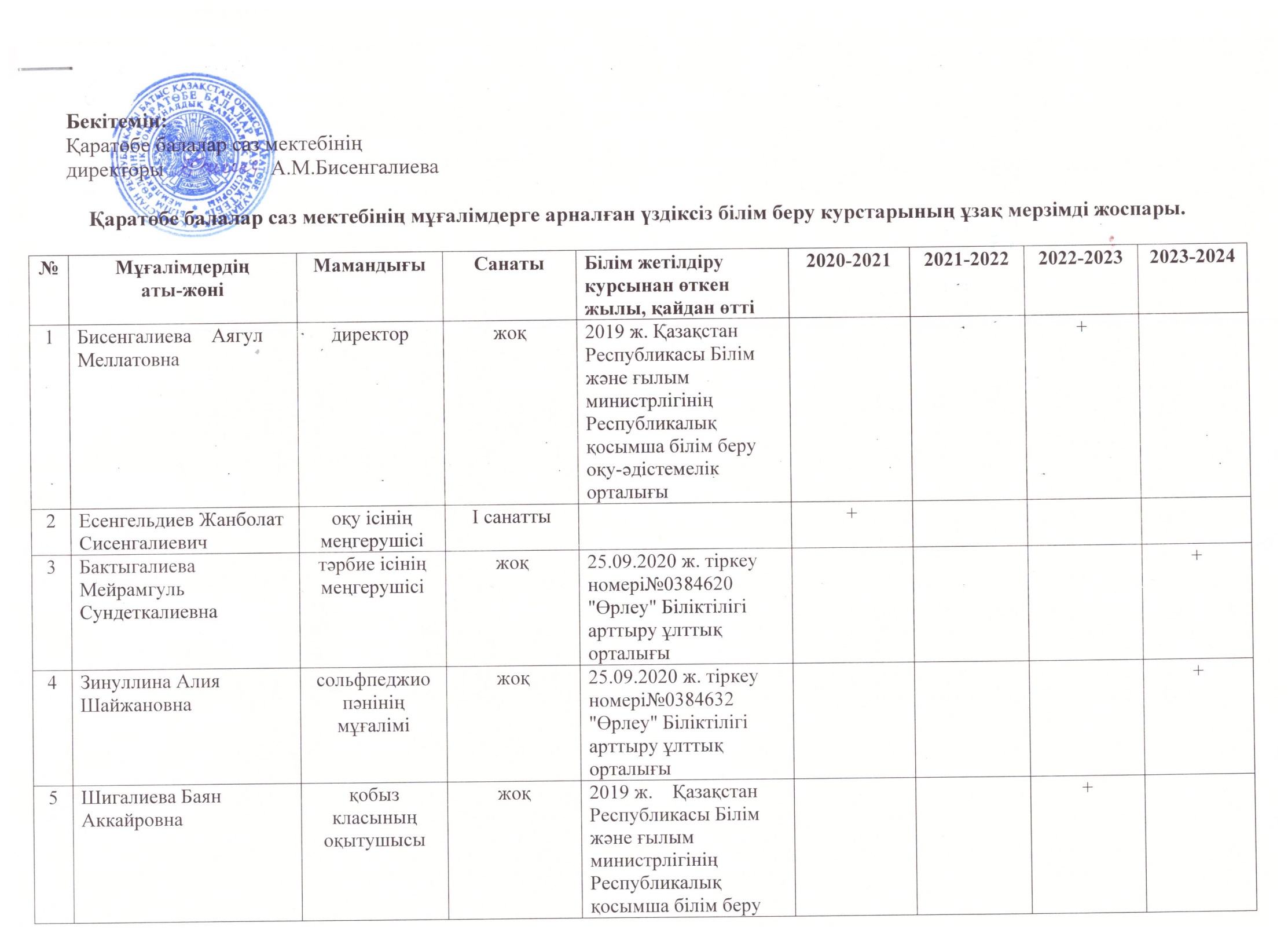 қосымша білім беру оқу-әдістемелік орталығы +6Орынбасарұлы Думандомбыра класының оқытушысыжоқ13.09.2019 ж. тіркеу номері №03044  "Өрлеу" Біліктілігі арттыру ұлттық орталығы+7Кайрлиева Сымбат Сабиржановнаприма класының оқытушысыІІ санатты30.10.2020 ж.  тіркеу номері №0384876   "Өрлеу" Біліктілігі арттыру ұлттық орталығы8Акимова Жазира Макаровнадомбыра класының оқытушысыІІ санатты22.09.2017 ж.  тіркеу номері №0171209 "Өрлеу" Біліктілігі арттыру ұлттық орталығы+9Қайырлиева Оралай Жауынбаевнадомбыра класының оқытушысыжоқ13.09.2019 ж. тіркеу номері №0304465  "Өрлеу" Біліктілігі арттыру ұлттық орталығы+10Бактыгалиева Қарылғаш Тасболатовнадомбыра класының оқытушысыІІ санатты30.10.2020 ж.  тіркеу номері №0384869 "Өрлеу" Біліктілігі арттыру ұлттық орталығы+11Утениязов Сержан Сериковичбаян класының оқытушысыІ санатты13.09.2019 ж.  тіркеу номері №0304477 "Өрлеу" Біліктілігі арттыру ұлттық орталығы+12Егінғали Қыдырнияз Құбаниязұлыдомбыра класының оқытушысыжоқ2020 ж.  Қазақстан Республикасы Білім және ғылым министрлігінің Республикалық қосымша білім беру оқу-әдістемелік орталығы +13Байтеміров Жарқын Болатұлыаккомпонияторжоқ+14Қуаншалиева Толқын Жардемовнахор пәнінің мұғаліміІ санатты15Далабаева Гүлнара Буранбаевнадомбыра класының оқытушысыжоқ16Исламгалиев Нуршат Жубаевичдәстүрлі ән класының оқытушысыжоқ